いわせ　※のは、まずめにをえましょう。Contact Information ※When you call them, you should tell them what you want to consult first.・（「・」）Telephone and e-mail consultation service（Entrusted by Ibaraki Prefectural Board of Education “Global support project”)NPO NPO・　 Ibaraki NPO Center CommonsTEL：070-2303-7416（/Japanese）／070-2303-7408（/English・/Portuguese・/Tagalog）E-mail：　global@npocommons.org　　～ (Monday – Friday)  10: 00am ~ 17: 00pm参考・関連リンク集　　Reference and Related Links「のための」(2015年4月発行)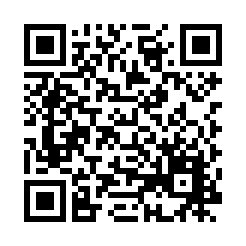 Ministry of Education, Culture, Sports, Science and Technology"School Attendance Guidebook for Foreign Students"　(Published in April 2015)https://www.mext.go.jp/a_menu/shotou/clarinet/003/1320860.htmＮＰＯ・ Ibaraki NPO Center Commons「PRE-SCHOOL」(2020) “PRE-SCHOOL”「ののための」(2019) “Guidance for International Residents”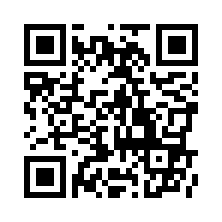 http://peer-joso.com/cn2/documents.html　Ibaraki Prefectural Board of Education「　ひよこ」 0～5のをもつ“Parents handbook HIYOKO(chick)” For parents with 0 ~ 5 year old children「　」～4のをもつ“Parents handbook KURO-BA-(clover)” For parents with preschool 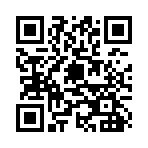 ~ fourth grade of elementary school students　content of consultation　consultation place　Phone Number、、にことRegarding public kindergarten, elementary school and junior high school＿＿＿市町村　○○課、こどもにことRegarding nursery school and center for early childhood education ＿＿＿市町村　○○課